Bijlage 1A. Meldcode: Signalen van kindermishandeling 0 – 4 jaar 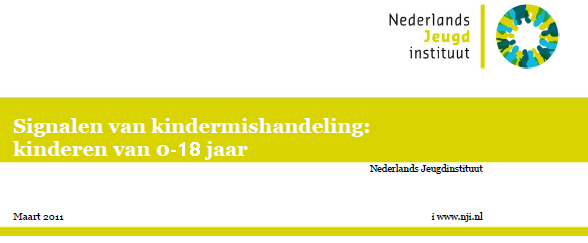 Deze lijst geeft een overzicht van signalen van kindermishandeling bij kinderen in de leeftijd van 0 - 4 jaar. De signalenlijst is een hulpmiddel om een vermoeden van kindermishandeling te onderbouwen, niet om kindermishandeling te ‘bewijzen’. Vrijwel alle genoemde signalen kunnen namelijk een andere oorzaak hebben. Hoe meer van de genoemde signalen het kind uitzendt, hoe groter de kans dat er sprake is van kindermishandeling. Maar er zijn ook kinderen waar aan niet of nauwelijks valt op te merken dat ze worden mishandeld. De signalen Lichamelijk welzijn blauwe plekken, brandwonden, botbreuken, snij-, krab- en bijtwonden groeiachterstand voedingsproblemen ernstige luieruitslag slecht onderhouden gebit kind stinkt, heeft regelmatig smerige kleren aan oververmoeid vaak ziek ziektes herstellen slecht kind is hongerig achterblijvende motoriek niet zindelijk op leeftijd dat het hoort Gedrag van het kind weinig spontaan passief, lusteloos, weinig interesse in spel apathisch, toont geen gevoelens of pijn in zichzelf gekeerd, leeft in fantasiewereld labiel erg nerveus hyperactief negatief zelfbeeld, weinig zelfvertrouwen, faalangst negatief lichaamsbeeld agressief, vernielzucht Tegenover andere kinderenagressief speelt weinig met andere kinderen wantrouwend niet geliefd bij andere kinderen Tegenover oudersangstig, schrikachtig, waakzaam meegaand, volgzaam gedraagt zich in bijzijn van ouders anders dan zonder ouders tegenover andere volwassenenangst om uit te kleden angst voor lichamelijk onderzoek verstijft bij lichamelijk contact angstig, schrikachtig, waakzaam meegaand, volgzaam agressief overdreven aanhankelijk wantrouwend vermijdt oogcontact Overigplotselinge gedragsverandering gedraagt zich niet naar zijn leeftijd taal- en spraakstoornissen Gedrag van de ouder onverschillig over het welzijn van het kind laat zich regelmatig negatief uit over het kind troost het kind niet geeft aan het niet meer aan te kunnen is verslaafd is ernstig (psychisch) ziek kleedt het kind te warm of te koud aan zegt regelmatig afspraken af vergeet preventieve inentingen houdt het kind vaak thuis van school heeft irreële verwachtingen van het kind zet het kind onder druk om te presteren Gezinssituatie samengaan van stressvolle omstandigheden, zoals slechte huisvesting, financiële problemen en relatieproblemen sociaal isolement alleenstaande ouder partnermishandeling gezin verhuist regelmatig slechte algehele hygiëne Signalen specifiek voor seksueel misbruik Lichamelijk welzijn verwondingen aan geslachtsorganen vaginale infecties en afscheiding jeuk bij vagina of anus pijn in bovenbenen pijn bij lopen of zitten problemen bij plassen urineweginfecties seksueel overdraagbare aandoeningen Gedrag van het kind drukt benen tegen elkaar bij lopen of oppakken afkeer van lichamelijk contact maakt afwezige indruk bij lichamelijk onderzoek extreem seksueel gekleurd gedrag en taalgebruikDeze signalenlijst is overgenomen uit de publicatie van het Nederlands Jeugdinstituut: Wolzak, A. (2009, 6e druk). Kindermishandeling : signaleren en handelen. Te bestellen via www.nji.nl/publicaties. Bijlage 1B. Meldcode: Signalen van kindermishandeling 4 – 12 jaar Deze lijst geeft een overzicht van signalen van kindermishandeling bij kinderen in de leeftijd van 4 -12 jaar. De signalenlijst is een hulpmiddel om een vermoeden van kindermishandeling te onderbouwen, niet om kindermishandeling te ‘bewijzen’. Vrijwel alle genoemde signalen kunnen namelijk een andere oorzaak hebben. Hoe meer van de genoemde signalen het kind uitzendt, hoe groter de kans dat er sprake is van kindermishandeling. Maar er zijn ook kinderen waaraan niet of nauwelijks valt op te merken dat ze worden mishandeld. De signalen Lichamelijk welzijn blauwe plekken, brandwonden, botbreuken, snij-, krab- en bijtwonden groeiachterstand te dik slecht onderhouden gebit regelmatig buikpijn, hoofdpijn of flauwvallen kind stinkt, heeft regelmatig smerige kleren aan oververmoeid vaak ziek ziektes herstellen slecht kind is hongerig eetstoornissen achterblijvende motoriek niet zindelijk op leeftijd dat het hoort Gedrag van het kind timide, depressief weinig spontaan passief, lusteloos, weinig interesse in spel apathisch, toont geen gevoelens of pijn in zichzelf gekeerd, leeft in fantasiewereld labiel erg nerveus hyperactief negatief zelfbeeld, weinig zelfvertrouwen, faalangst negatief lichaamsbeeld agressief, vernielzucht overmatige masturbatie Tegenover andere kinderenagressief speelt weinig met andere kinderen vluchtige vriendschappen (12-18) wantrouwend niet geliefd bij andere kinderen Tegenover oudersangstig, schrikachtig, waakzaam meegaand, volgzaam gedraagt zich in bijzijn van ouders anders dan zonder ouders Tegenover andere volwassenenangst om zich uit te kleden angst voor lichamelijk onderzoek verstijft bij lichamelijk contact angstig, schrikachtig, waakzaam meegaand, volgzaam agressief overdreven aanhankelijk wantrouwend vermijdt oogcontact Overig plotselinge gedragsverandering gedraagt zich niet naar zijn leeftijd slechte leerprestaties rondhangen na school taal- en spraakstoornissen Gedrag van de ouder onverschillig over het welzijn van het kind laat zich regelmatig negatief uit over het kind troost het kind niet geeft aan het niet meer aan te kunnen is verslaafd is ernstig (psychisch) ziek kleedt het kind te warm of te koud aan zegt regelmatig afspraken af houdt het kind vaak thuis van school heeft irreële verwachtingen van het kind zet het kind onder druk om te presteren Gezinssituatie samengaan van stressvolle omstandigheden, zoals slechte huisvesting, financiële problemen en relatieproblemen sociaal isolement alleenstaande ouder partnermishandeling gezin verhuist regelmatig slechte algehele hygiëne Signalen specifiek voor seksueel misbruik Lichamelijk welzijn verwondingen aan geslachtsorganen vaginale infecties en afscheiding jeuk bij vagina of anus pijn in bovenbenen pijn bij lopen of zitten problemen bij plassen urineweginfecties seksueel overdraagbare aandoeningen Gedrag van het kind drukt benen tegen elkaar bij lopen afkeer van lichamelijk contact maakt afwezige indruk bij lichamelijk onderzoek extreem seksueel gekleurd gedrag en taalgebruik zoekt seksuele toenadering tot volwassenenDeze signalenlijst is overgenomen uit de publicatie van het Nederlands Jeugdinstituut: Wolzak, A. (2009, 6e druk). Kindermishandeling : signaleren en handelen. Te bestellen via www.nji.nl/publicatie . Bijlage 1C. Meldcode: Signalen van kindermishandeling 12 – 18 jaar Deze lijst geeft een overzicht van signalen van kindermishandeling bij kinderen in de leeftijd van 12 -18 jaar. De signalenlijst is een hulpmiddel om een vermoeden van kindermishandeling te onderbouwen, niet om kindermishandeling te ‘bewijzen’. Vrijwel alle genoemde signalen kunnen namelijk een andere oorzaak hebben. Hoe meer van de genoemde signalen het kind uitzendt, hoe groter de kans dat er sprake is van kindermishandeling. Maar er zijn ook kinderen waaraan niet of nauwelijks valt op te merken dat ze worden mishandeld. De signalen Lichamelijk welzijn blauwe plekken, brandwonden, botbreuken, snij-, krab- en bijtwonden te dik slecht onderhouden gebit regelmatig buikpijn, hoofdpijn of flauwvallen kind stinkt, heeft regelmatig smerige kleren aan oververmoeid vaak ziek ziektes herstellen slecht kind is hongerig eetstoornissen achterblijvende motoriek Gedrag van het kind timide, depressief weinig spontaan passief, lusteloos, weinig interesse in spel apathisch, toont geen gevoelens of pijn in zichzelf gekeerd, leeft in fantasiewereld labiel erg nerveus hyperactief negatief zelfbeeld, weinig zelfvertrouwen, faalangst negatief lichaamsbeeld agressief, vernielzucht overmatige masturbatie Tegenover andere kinderenagressief speelt weinig met andere kinderen vluchtige vriendschappen wantrouwend niet geliefd bij andere kinderen Tegenover oudersangstig, schrikachtig, waakzaam meegaand, volgzaam gedraagt zich in bijzijn van ouders anders dan zonder ouders agressief Tegenover andere volwassenenangst om zich uit te kleden angst voor lichamelijk onderzoek verstijft bij lichamelijk contact angstig, schrikachtig, waakzaam meegaand, volgzaam agressief overdreven aanhankelijk wantrouwend vermijdt oogcontact Overigplotselinge gedragsverandering gedraagt zich niet naar zijn leeftijd slechte leerprestaties rondhangen na school taal- en spraakstoornissen alcohol- of drugsmisbruik weglopen crimineel gedrag Gedrag van de ouder onverschillig over het welzijn van het kind laat zich regelmatig negatief uit over het kind troost het kind niet geeft aan het niet meer aan te kunnen is verslaafd is ernstig (psychisch) ziek kleedt het kind te warm of te koud aan zegt regelmatig afspraken af houdt het kind vaak thuis van school heeft irreële verwachtingen van het kind zet het kind onder druk om te presteren Gezinssituatie samengaan van stressvolle omstandigheden, zoals slechte huisvesting, financiële problemen en relatieproblemen sociaal isolement alleenstaande ouder partnermishandeling gezin verhuist regelmatig slechte algehele hygiëne Signalen specifiek voor seksueel misbruik Lichamelijk welzijn verwondingen aan geslachtsorganen vaginale infecties en afscheiding jeuk bij vagina of anus pijn in bovenbenen pijn bij lopen of zitten problemen bij plassen urineweginfecties seksueel overdraagbare aandoeningen (angst voor) zwangerschap Gedrag van het kind drukt benen tegen elkaar bij lopen afkeer van lichamelijk contact maakt afwezige indruk bij lichamelijk onderzoek extreem seksueel gekleurd gedrag en taalgebruik veel wisselende seksuele contacten met leeftijdgenoten zoekt seksuele toenadering tot volwassenen prostitutie Deze signalenlijst is overgenomen uit de publicatie van het Nederlands Jeugdinstituut: Wolzak, A. (2009, 6e druk). Kindermishandeling : signaleren en handelen. Te bestellen via www.nji.nl/publicatie . Bijlage 2. Aandachtspunten voor het contact met het kind Beroepskrachten die met kinderen werken behoren voor het kind een veilige omgeving te creëren.Voor kinderen die mishandeling hebben meegemaakt is een veilige, gestructureerde omgeving zeer waardevol. Kinderen zullen in een vertrouwde omgeving eerder signalen afgeven. Bij jonge kinderen en kinderen met een (verstandelijke) handicap, die zich verbaal nog moeilijk kunnen uiten, zijn vooral lichamelijke en gedragssignalen belangrijk. Vanaf de peuterleeftijd gaan kinderen zinnen maken en kunnen ze zich mogelijk verbaal uitdrukken over hun situatie.Leeftijd, gesprek en signalenEen gesprek met het kind kan mogelijk extra informatie bieden over de situatie waarin het kind zich bevindt. Vanaf ongeveer 2 jaar is het mogelijk een gesprek(je) te voeren met het jonge kind. Dan kan het voorkomen dat kinderen een uitspraak doen waar je zorg over hebt, bijvoorbeeld “mama is stout, mama slaat”. Het is mogelijk dat een peuter dit spontaan zegt. De kans is echter groter dat een peuter tijdens spel signalen afgeeft. Dit kan zowel hoofdzakelijk non-verbaal zijn, bijvoorbeeld herhalend agressief of seksueel spel, als verbaal, zoals een meisje van 3 jaar dat boos op haar pop toeloopt en roept: “Stom kreng, naar je kamer, rot op!” of een kind dat niet bij de leeftijd passende seksueel getinte opmerkingen maakt.Kinderen in de basisschoolleeftijd en jongeren kunnen ook signalen uitzenden. Dit kunnen lichamelijke, gedrags- en verbale signalen zijn. De verbale signalen hoeven geen directe uitspraken te zijn waarin het kind vertelt dat het mishandeld wordt. Het kunnen ook indirecte verwijzingen zijn die kunnen duiden op een vermoedelijke situatie van kindermishandeling, bijvoorbeeld een kind dat zegt: “ik doe nooit iets goed”.Belangstellende vragenVanaf het moment dat een kind een gesprek kan voeren, kun je in het gewone contact met het kind belangstellende vragen stellen die je mogelijk extra informatie verschaffen. Denk aan vragen als: Hoe gaat het met …? Wat heb je gisteren gedaan? Wat is er gebeurd? Wat heb je getekend? Waar heb je pijn? Ook kan je meegaan in het spel van het kind en vragen welk speelgoed wat voorstelt en wat er gebeurt. Beperk je tot de vragen die passen binnen jouw beroepsverantwoordelijkheid. In het contact met het kind is het geenszins de bedoeling dat je het kind belast met jouw zorg.Je hebt hoofdzakelijk een observerende, steunende taak.Wees bij (een vermoeden) van seksueel misbruik, ernstige mishandeling of ernstige verwaarlozing terughoudend in het gesprek met het kind in verband met mogelijke toekomstige bewijslast. Sommige vragen mogen wel/niet gesteld worden. Je kunt hierover altijd advies vragen bij Veilig Thuis of de Zedenpolitie.Naast het contact met het kind is het zeer belangrijk om met een open houding het contact met ouders aan te gaan.Algemene tips voor het gesprek kinderen en jongerenBepaal van tevoren het doel van het gesprek.Voer het gesprek met een open houding.Sluit aan bij waar het kind/de jongere op dat moment mee bezig is, bijvoorbeeld spel, een tekening, interessegebied, tentamenweek.Steun het kind/de jongere en stel het op zijn gemak.Raak het kind niet onnodig aan.Langdurig oogcontact kan bedreigend zijn.Dring niet aan om het alleen over jouw zorgen te hebben.Houd het tempo van het kind/de jongere aan, niet alles hoeft in één gesprek.Laat het kind/de jongere niet merken dat je van het verhaal schrikt.Val de ouders (of andere belangrijke personen voor het kind/de jongere) niet af, in verband met loyaliteitsgevoelens.Let tijdens het gesprek goed op de non-verbale signalen van het kind/de jongere.Gebruik de woorden van het kind of de jongere in jouw vragen of samenvatting.Vertel het kind/de jongere dat het niet de enige is die zoiets meemaakt.Stel geen waarom-vragen.Extra tip* Informatie Martine Huurman.Bijlage 3. Meldcode: Verslaglegging Voor verhelderingsvragen zie bijlage 4.Naam leerling 		Geboortedatum 	Groep 		Naam van de invuller 	Datum gesprek 		Plaats van het gesprek 	Zodra er nieuwe signalen/vermoedens zijn, dan wel nieuwe feiten zijn, moet het verslag aangevuld worden en met datum.Bijlage 4. Meldcode: Verhelderingsvragen N.B. Het formulier t.b.v. de verslaglegging vindt u in bijlage 3. Bijlage 5. Handleiding gesprek ouders Aandachtspunten voor een gesprek met oudersHet contact of een gesprek met ouders is altijd gekoppeld aan een doel. Bijvoorbeeld informatie verzamelen, delen van zorg over het kind, of ouders motiveren voor hulp.Bepaal voor aanvang van het contact wat je doel is.Belangstellende vragenBij zorg over een kind, kun je een aantal zaken in het gewone contact met ouders navragen.Bijvoorbeeld: Is het kind al naar de dokter geweest? Wat is er gebeurd? Hoe gaat het thuis? Hoe beleeft het kind de geboorte van het broertje? Etc. Dit zijn gewone belangstellende vragen, maar ze kunnen wel extra informatie geven waardoor je zorg blijft, groter wordt of verdwijnt. Let ook op de andere gezinsleden. Welk beeld heb je van de andere kinderen in het gezin, de andere ouder?Zorgen delenAls je zorg hebt over een kind, bespreek dat dan zo snel mogelijk met ouders. De meeste ouders willen hun kind helemaal niet mishandelen, maar door hun eigen problemen gebeurt het soms toch.Niets is zo vervelend voor ouders als zorgen achter hun rug om worden besproken, zonder dat zij daar zelf in gekend zijn. Het is daarom belangrijk om je zorgen met ouders te delen, zodat ze hun verantwoordelijkheid kunnen nemen. Heb je direct contact met ouders, benoem dan wat je ziet.Voorkom dat er een lijst ‘onbesproken zorgen’ ligt, waardoor ouders zich afvragen waarom zij niet eerder op de hoogte zijn gesteld. Ouders zijn immers de belangrijkste gesprekspartners en informatiebron.Wanneer je een vermoeden hebt van kindermishandeling kan het heel lastig lijken om met ouders in gesprek te gaan. Toch zal een dergelijk gesprek nodig zijn voor een juiste beeldvorming. In zo’n gesprek kan bijvoorbeeld blijken dat er iets anders aan de hand is. Het kan ook net het duwtje zijn dat ouders nodig hebben om hulp te gaan zoeken. En in situaties waarin ouders terughoudend, defensief of agressief reageren, heb je een reden te meer om je ernstige zorgen te maken. Daarnaast is het goed om jezelf de vraag te stellen: welke ouder vindt het nu vervelend dat iemand oog heeft voor zijn of haar kind? En houd rekening met het feit dat het kind ook door iemand anders dan de ouders mishandeld kan worden. Probeer in het gesprek met ouders de zorgen die je hebt te delen door naast de ouder te gaan staan in plaats van tegenover de ouder.Wanneer niet gelijk in gesprek gaan met oudersWanneer de veiligheid van het kind in het geding is, wanneer je een ernstige vorm van mishandeling vermoedt, bij dreiging of agressie van ouders, wanneer ouders eerder een gesprek geweigerd hebben, wanneer ouders weigeren de nodige hulp te zoeken of dreigen hun kind van de instelling weg te halen of dreigen het contact te beëindigen, overleg dan de situatie eerst met Veilig Thuis. Afhankelijk van de gegeven informatie of omstandigheden kan met Veilig Thuis nagegaan worden of gespecialiseerde hulpverlening of de politie benaderd dient te worden om een veilige situatie voor een gesprek te creëren.Voorbereiding van gesprek met oudersDe zorg over het kind kan van dien aard zijn dat een apart oudergesprek nodig is. Bedenk, voordat je hierover een afspraak maakt, samen met de ib-er/directeur wat het doel is van het gesprek, wie het gesprek met de ouders gaat voeren en wat je aan ouders vertelt als reden voor het gesprek. Bedenk ook of je het wenselijk of noodzakelijk vindt het gesprek samen met een collega te voeren en of het voor je eigen veiligheid nodig is dat een collega op de hoogte is van het gesprek en in de buurt is. Overweeg van tevoren ook waar je het gesprek wilt houden, hoe laat, en of er opvang is voor het kind en eventuele andere kinderen. En beslis of je met beide ouders afspreekt of met één ouder? In sommige organisaties kan het, afhankelijk van je professionele verantwoordelijkheid, wenselijk, of afhankelijk van de leeftijd noodzakelijk, zijn om ook het kind voor (een gedeelte van) het gesprek uit te nodigen. Wanneer het om ernstige zorgen gaat, die met ouders besproken moeten worden, is het van belang dat de persoon die het gesprek aangaat daarvoor opgeleid is. Bijvoorbeeld een maatschappelijk werker of een beroepskracht die aanvullende training op het gebied van gespreksvaardigheden heeft gevolgd. Voor vragen of meedenken over de voorbereiding of uitvoering van het gesprek, kun je een ervaren collega raadplegen of advies of consult vragen bij Veilig Thuis.In gesprek met oudersBespreek in het gesprek met ouders in ieder geval de zorg die je hebt over het kind.Vertel feitelijk wat de zorgen zijn en vraag na of ouders deze zorg herkennen.Vertel ook wat goed gaat met het kind.Houd bij het delen van de zorg rekening met mogelijke reacties van schrik, boosheid of verdriet en wees je ervan bewust dat dit doorgaans normale reacties zijn op een vervelende boodschap. Het is niet gemakkelijk voor ouders om te horen dat het op sommige gebieden niet goed gaat met hun kind. Voor sommige ouders is het gesprek een opluchting, omdat ze zich erkend voelen in de eigen zorg over hun kind.Kijk tijdens het gesprek wat het verhaal bij ouders losmaakt, hoe ze reageren, of ouders al hulp krijgen en wat er kan gebeuren om de zorg te verminderen.Ga na wat de eigen mogelijkheden voor hulp zijn binnen het sociale netwerk van het gezin, bijvoorbeeld om het gezin te ontlasten. In de sociale kaart van dit protocol staat een aantal organisaties genoemd waar ouders en kind hulp kunnen krijgen (zie bijlage VII).Ouders hebben vaak tijd nodig om over de geuite zorgen na te denken. Het kan zijn dat één gesprek niet voldoende is en dat het belangrijk is met ouders een vervolgafspraak te maken, om te bespreken of de zorgelijke situatie inderdaad verandert.Bepaal van tevoren welke hulp je als organisatie aan ouders biedt en voor welke hulp andere instanties zijn. Ga na of de andere instantie een wachtlijst heeft voor de gewenste hulp in deze specifieke situatie. Bereid zo nodig ouders voor op de mogelijkheid van een wachtlijst en overleg hoe deze periode te overbruggen.Wanneer ouders weigeren de nodige hulp te zoeken voor hun kind of wanneer ze dreigen hun kind van de instelling weg te halen of bij de instelling weg te gaan, overleg dan de situatie met Veilig Thuis. In sommige situaties zijn ouders wel bereid tot hulp maar kan toch in overleg met Veilig Thuis gekozen worden voor een melding bij Veilig Thuis, omdat de aard van de problematiek daarnaar vraagt. Bijvoorbeeld bij duidelijke vormen van kindermishandeling, of, omdat onderzoek naar de oorzaken en risicofactoren nodig is.Tips voor het gesprek met oudersMaak de aanleiding en het doel van het gesprek duidelijk.Check of ouders zelf misschien ook punten hebben die ze in dit verband willen bespreken.Kies in het gesprek die invalshoek die aansluit bij de specifieke cultuur en gewoonten van een gezin.Laat een kind niet tolken voor zijn ouders.Zorg voor een neutrale niet-oordelende houding;
Wees eerlijk en open en transparant, pas op voor vrijblijvendheid.Omschrijf bij het delen van zorgen concreet wat je zorg is zonder het woord kindermishandeling te gebruiken.Vertel de ouders wat er feitelijk is opgevallen aan het kind.Geef ook aan wat wel goed gaat met het kind.Vraag of ouders de genoemde concrete waarnemingen herkennen en hoe ze deze verklaren.Vraag hoe ouders het kind thuis beleven.Nodig de ouders uit om te praten door open vragen te stellen (wie, wat, waar, hoe, wanneer …).Respecteer de (ervarings)deskundigheid van ouders m.b.t. hun kind.Spreek de ouders aan op hun verantwoordelijkheid als opvoeder;
Vraag wat ze eventueel nodig hebben om hier goed invulling aan te kunnen geven.Praat vanuit jezelf (ik zie dat …).Vraag hoe ouders de geuite zorgen beleven.Leg afspraken en besluiten na afloop van het gesprek kort en zakelijk vast en geef de ouders een kopie.Doe geen toezeggingen die je niet waar kunt maken.Ga na of er al hulp in het gezin is.Als ouders zich dreigend uitlaten (wat uitzonderlijk is), benoem dat de ouder dreigt en stop het gesprek.Wanneer de ouders helemaal opgaan in hun eigen emoties, haal de ouder dan terug naar het hier en nu, bijvoorbeeld door te vragen of er nog geld in de parkeermeter moet, of suiker of melk in de koffie.Wanneer je met ouders jouw zorg over hun kind wilt bespreken, kun je gebruik maken van “hulpzinnen”. Hieronder volgen enkele voorbeelden.Inleidende zinnen:Ik wil met u praten over de verandering in het gedrag van uw kindIk maak me zorgen over uw kind, omdat …Er is een verandering ontstaan in de groep, sindsdien is uw kind …De werkelijke boodschap:Vanuit het benoemen van feiten, kan die als volgt luiden:Mij valt op …, het lijkt of …Ik merk, ik hoor, ik zie, ik denk …,Uw kind is de laatste tijd wat stiller (ongeconcentreerder, rumoeriger, drukker, afweziger, verdrietiger, boos, geheimzinniger) en daar maak ik me zorgen overUw kind heeft de laatste tijd wat moeite met andere kinderen, mij valt op...Uw kind is de laatste tijd zo aanhankelijk en vraagt veel aandacht (heeft moeite met de regels)Hoe ervaart u dat zelf? … Weet u misschien wat de oorzaak hiervan kan zijn?Hoe gaat het bij u thuis?Is er iets gaande in de omgeving van uw kind (vriendjes, op straat, familie)Het lijkt of uw kind gepest wordt (of uitgescholden/bang/straf krijgt/klem zit/gedwongen wordt/niet gelukkig is) en daar last van heeft, wat merkt u daarvan?Het vervolg:Ik wil graag nog eens met u praten om te kijken of er verandering in het gedrag van uw kind heeft plaatsgevonden.Tot slotVraag Veilig Thuis of andere betrokken instellingen om advies of ondersteuning voor gespreksvoering met ouders.Kijk of een collega met jou het gesprek wil oefenen.In bijlage 6 staan tips over hoe je ouders vertelt dat je jouw zorg om hun kind bij Veilig Thuis meldt.Bijlage 6. Handleiding gesprek ouders melding VEILIG THUIS  Hoe vertel je ouders dat je jouw vermoeden van kindermishandeling bij Veilig Thuis meldt?In sommige situaties is een melding bij Veilig Thuis nodig. Bij een open melding, waarin ouders op de hoogte worden gesteld dat jij de melder bent, horen de meeste ouders dat liever van de leerkracht/school dan van Veilig Thuis. Hierdoor komt het contact vanuit Veilig Thuis minder onverwachts, en hebben ouders niet het gevoel dat er achter hun rug om te werk is gegaan. De mededeling aan ouders, dat je gaat melden, kan moeilijk zijn. Vaak gaat hier al een proces aan vooraf, zijn er één of meerdere gesprekken geweest en blijken ouders niet of onvoldoende ontvankelijk voor jouw bezorgdheid. Hieronder volgen enkele tips.Ter voorbereidingOverleg met Veilig Thuis of jouw zorg over het kind over (vermoedelijke) kindermishandeling als melding kan worden aangenomen.Overleg met Veilig Thuis of het in die specifieke situatie verstandig en veilig is om ouders zelf te informeren over de melding.Overleg met Veilig Thuis hoe je ouders kunt informeren over de melding, wie dat gaat doen, wie daarvan binnen de instelling op de hoogte moeten zijn en maak indien gewenst een vervolgafspraak met Veilig Thuis.Het gesprek met de ouder(s) over de melding bij Veilig ThuisNeem de tijd voor het gesprek, wees serieus en laat merken dat je bezorgd bent over hun kind.Vat jouw zorg waarbij je denkt aan (vermoedelijke) kindermishandeling zo concreet mogelijk samen voor de ouders.Noem ook, indien van toepassing, kort de gesprekken en stappen die je reeds met ouders doorlopen hebt.Stel ouders op de hoogte dat je jouw zorg over hun kind waarbij je het vermoeden hebt van kindermishandeling gaat melden bij Veilig Thuis, vraag geen toestemmingLeg duidelijk uit dat je merkt dat ouders niet dezelfde zorg of oplossing delen als jij (je organisatie) of dat je het nodig vindt dat gespecialiseerde mensen de zorgwekkende situatie onderzoeken.Vertel ouders dat je je zodanig (ernstig) zorgen maakt, dat het jouw verantwoordelijkheid is om daarbij de hulp van Veilig Thuis in te schakelen.Beschrijf Veilig Thuis als een instelling waar iedereen die zich zorgen maakt over kinderen en denkt aan (vermoedelijke) kindermishandeling terecht kan.Vertel dat je het aan Veilig Thuis overlaat om verder in gesprek te gaan over de zorgenVoer het gesprek samen met een andere collega van jouw organisatie. In het gesprek over de melding bij Veilig Thuis kun je gebruik maken van één van de volgende hulpzinnen. Kies een zin die past bij de situatie. Let op, het zijn voorbeeldzinnen. Elke situatie is anders. Vraag advies aan Veilig Thuis voor de specifieke situatie die jij meldt bij Veilig Thuis.HulpzinnenIk denk dat het goed is wanneer u met Veilig Thuis verder gaat praten over de zorg die u en ik hebben over uw kind. Veilig Thuis is gespecialiseerd in het onderzoeken van (vermoedelijke) situaties van kindermishandeling.In mijn werk als … (vul je beroep in) is het mijn taak te letten op het welzijn van de kinderen.Ik (of vul organisatie in) maak me zodanig zorgen om uw kind, dat ik dit ga melden bij Veilig Thuis.Omdat ik me kan voorstellen dat dit geen prettige boodschap voor u is, vertel ik het zelf aan u, in plaats van dat u het van een medewerker van Veilig Thuis hoort.Ik (evt. … en mijn collega’s) maak me zorgen over uw kind en heb daarbij een vermoeden van … (vul in: mishandeling, verwaarlozing, seksueel misbruik). Vandaar dat ik (wij) onze zorg over uw kind ga(an) melden bij Veilig Thuis zodat zij vanuit hun hun specifieke deskundigheid en bevoegdheden de zorgwekkende situatie kunnen onderzoeken.Ik begrijp dat deze mededeling naar voor u is, maar het is mijn verantwoordelijkheid vanuit mijn werk om (ernstige) zorgen met ouders te delen. Wanneer (vul in … deze zorg niet gedeeld wordt; … geen passende hulp gevonden wordt; … specifiek onderzoek nodig is), is het mijn taak de hulp van Veilig Thuis in te schakelen. Ik doorloop deze stappen volgens een protocol, dat wij als (vul in: naam organisatie) in werking stellen wanneer we (vul in … zorg hebben over een kind; … (vermoedelijke) situaties van kindermishandeling signaleren.Na het benoemen van signalen, gesprekken en stappen: De signalen zijn nog steeds aanwezig, helaas zien wij deze ook vaak bij kinderen die mishandeld zijn of worden. Vandaar dat we melden bij Veilig Thuis.Bijlage 7.  De Verwijsindex (VIR)Wanneer signaleren in de VIR?Vroegtijdig zorgen delen en afstemming zoeken.Criteria op vijf verschillende leefgebieden: zie handreiking op www.verwijsindex.nl;De criteria zijn landelijk vastgesteld.Professionele taxatie a.d.h.v. risicofactoren (meldcriteria) én beschermende factoren.Signaleren in de VIR is ook mogelijk, indien een betrokkene wilt aangeven dat hij/zij een (behandel)relatie met een kind/jongere heeft of heeft gehad (en afstemming en/of overdracht zoekt). Vijf leefgebieden meldcriteriaMateriële omstandigheden.Gezondheid.Opvoeding & Gezinsrelaties.Onderwijs & Werk.Sociale omgeving buiten gezin en school.KindcheckEen kindcheck vindt plaats door professionals die volwassenen als cliënt hebben. Bekende risicofactoren zijn bepaalde vormen van psychische of verslavingsproblematiek en huiselijk geweld.Redenen om (nog) niet te signaleren in de VIREr zijn zorgen over de ontwikkeling van een kind maar:Het betreft een nieuwe en niet zeer complexe situatie.Er is sprake van gezond handelen:Voldoende probleembesef.Cliënt staat open voor hulpverlening.De ‘leerbaarheid’ van de cliënt is toereikend.De hulpverlening vordert.Partijen hebben elkaar gevonden en werken samen (met de cliënt en met elkaar).Er is een goede aansturing en helderheid hierover voor de cliënt.Meer informatie is te vinden op:www.verwijsindex.nl of www.multisignaal.nlBIJLAGENBijlage 1AMeldcode: Signalen van kindermishandeling 0 – 4 jaarBijlage 1BMeldcode: Signalen van kindermishandeling 4 – 12 jaarBijlage 1CMeldcode: Signalen van kindermishandeling 12 – 18 jaarBijlage 2Aandachtspunten voor het contact met het kindBijlage 3Meldcode: Verslaglegging Bijlage 4Meldcode: VerhelderingsvragenBijlage 5Handleiding gesprek ouders Bijlage 6Handleiding gesprek ouders melding Veilig Thuis Bijlage 7De Verwijsindex Tips voor gesprek met kinderen tot 12 jaar:Ga op dezelfde ooghoogte zitten als het kind en kies een rustig moment uit.Gebruik korte zinnen.Vraag belangstellend en betrokken, maar vul het verhaal niet in voor het kind.Begin met open vragen (Wat is er gebeurd?Wanneer is het gebeurd? Waar heb je pijn?Wie heeft dat gedaan? Wat denk je dan? Herhaal wat het kind gezegd heeft; hoezo? Ik ben in de war…, wat bedoel je met …, kun je daar meer over zeggen …Vraag niet verder, wanneer het kind niets wil of kan vertellen.Geef aan dat je niet geheim kan houden wat het kind vertelt. Leg uit dat je met anderen gaat kijken hoe je het kind het beste kan helpen. Leg het kind uit dat je het op de hoogte houdt van elke stap die jij neemt. Het kind moet nooit zelf de verantwoordelijkheid krijgen in de keuze van de te nemen stappen.Informeer zo nodig het kind wat je gaat doen.Vertel het kind dat het heel knap is dat hij/zij het allemaal zo goed kan vertellen.Stop het gesprek wanneer de aandacht bij het kind weg isHelp op weg met een nieuwe activiteitZorg voor een rustige plaats en voldoende tijd.Benoem concreet wat je bij de jongere waarneemt/hebt waargenomen en vraag daarover te vertellen; Bijvoorbeeld: “Ik merk de laatste tijd dat je niet met je gedachten bij de les bent, bijvoorbeeld … vertel eens, hoe komt dat?”Luister naar de reactie van het kind.Tips om Informatie te verzamelen *Reflectief Luisteren
Herhalen wat het kind heeft gezegd en dan vragen:
  - Hoezo?, …
  - Ik ben in de war, …  - Wat bedoel je met …
  - Kun je daar meer over zeggen, …Wie, wat, waar, en wanneer vragen stellen
Wat gebeurde er toen …
Wie waren erbij, wat vind je daarvan …Wanneer …
Waarom dan wel en dan niet?
Waarom komen problemen wel voor op het moment dat … en op een ander moment niet?Wat denk je als je boos bent?
Wat dacht je toen de juf zei, “…”Het probleem in kleine stukjes opbreken
Stapsgewijs door de situatie heengaan. Vanaf het moment dat er nog niets aan de hand was (leek).Extra ingrijpen:(kind) “Daar heb ik geen probleem mee!”
OK, kun je helpen begrijpen wat je ermee bedoelt?

Er is altijd morgen, mocht het kind niet willen praten

Herhalen van de uitingen van de kinderen, stel ze gerust door te zeggen:
  - Ik ben niet boos op je.
  - Je zit niet in de problemen.  - Ik wil je graag begrijpen.
  - Ik wil graag horen wat je te vertellen hebt.  - We willen je graag begrijpen.Wil je weten waar het kind last van heeft? (Op zoek naar ervaringen van het kind, op die manier kun je een aanknopingspunt vinden)
  - Waar zeuren volwassenen over bij je?
  - Waar doen volwassenen moeilijk over?
  - Waardoor raak je in de problemen?1.Welke signalen / vermoedens hebben geleid tot het melden van zorgen De signalen waren: De signalen zijn van de invuller (naam) 		De signalen zijn van een andere persoon, namelijk, (naam)			(relatie tot het kind) 		2.Welke feiten (of feitelijke waarneming) hebben geleid tot het melden van zorgen: De feiten waren:De feiten zijn van de invuller De feiten zijn van een andere persoon, namelijk, (naam) 	 		(relatie tot het kind) 		3.Welke acties zijn al ondernomen. Door wie?4.Met wie is contact opgenomen omtrent de signalen en/of feiten?5.Herkennen de ouders het gedrag?
Herkennen de ouders de zorg?6.Werken ouders mee naar verandering in de situatie?7.Zijn er diagnoses gesteld?Indien ja, door wie?  Welke functie had deze persoon (geschoold)?8.Welke besluiten zijn genomen?9.Kan het netwerk rondom het kind/gezin ingezet worden in de verandering van de situatie?10.Wat gaat goed? (concreet)11.Verdere acties worden niet ondernomen, omdat  (vermeld ook de datum)12.VervolgaantekeningenWelk (concreet) gedrag laat het kind, de ouder of anderen (omgeving) zien waardoor jij je zorgen maakt?Sinds wanneer doet dit gedrag zich voor?Hoe vaak doet het zich voor? Nemen de signalen toe in intensiteit of aantal?In welke situatie(s), op welke momenten?Is er een aanleiding voor dit gedrag aan te wijzen?Wat is het gevolg van het gedrag voor het kind, de ouder, anderen (omgeving)?Wordt de zorg door anderen gedeeld, zo ja wat en door wie?